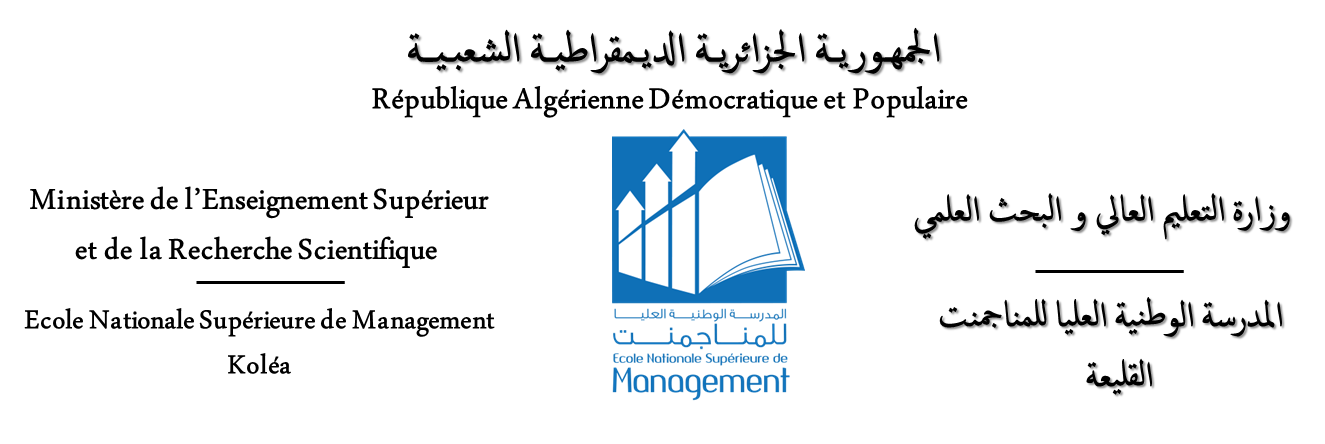 ________________________________________________________________________________PROMOTION 2023 / 2024Par la présente, je soussigné (Mr, Mme, Dr, Pr) : …………………………………………………….Nom : ………………………………………………………………………………………………….Prénom : ……………………………………………………………………………………………….Accepte de diriger la recherche de (Mme, Melle, Mr) : ………………………………………………Nom : ………………………………………………………………………………………………….Prénom : ……………………………………………………………………………………………….En vue d’un mémoire de Master (Académique/Professionnel) : ……………………………………...Le(a) candidat(e) prépare un mémoire de Master relevant du domaine de :Management …………………………………………………………………………………………..Sa recherche porte sur (intitulé du mémoire de Master) : ………………………………………………………………………………………………………………………………………………………………………………………………………………………………………………………………………………………………………………………………Signature de l’encadreurCode : M-03